Вклад жителей станицы Платнировской в Великую Победу.Научно-исследовательская работа Скребцовой Светланы.Россия, Краснодарский край, станица Платнировская, МО Кореновский район,МОУ СОШ №25, 10 классПриложения.Приложение №1.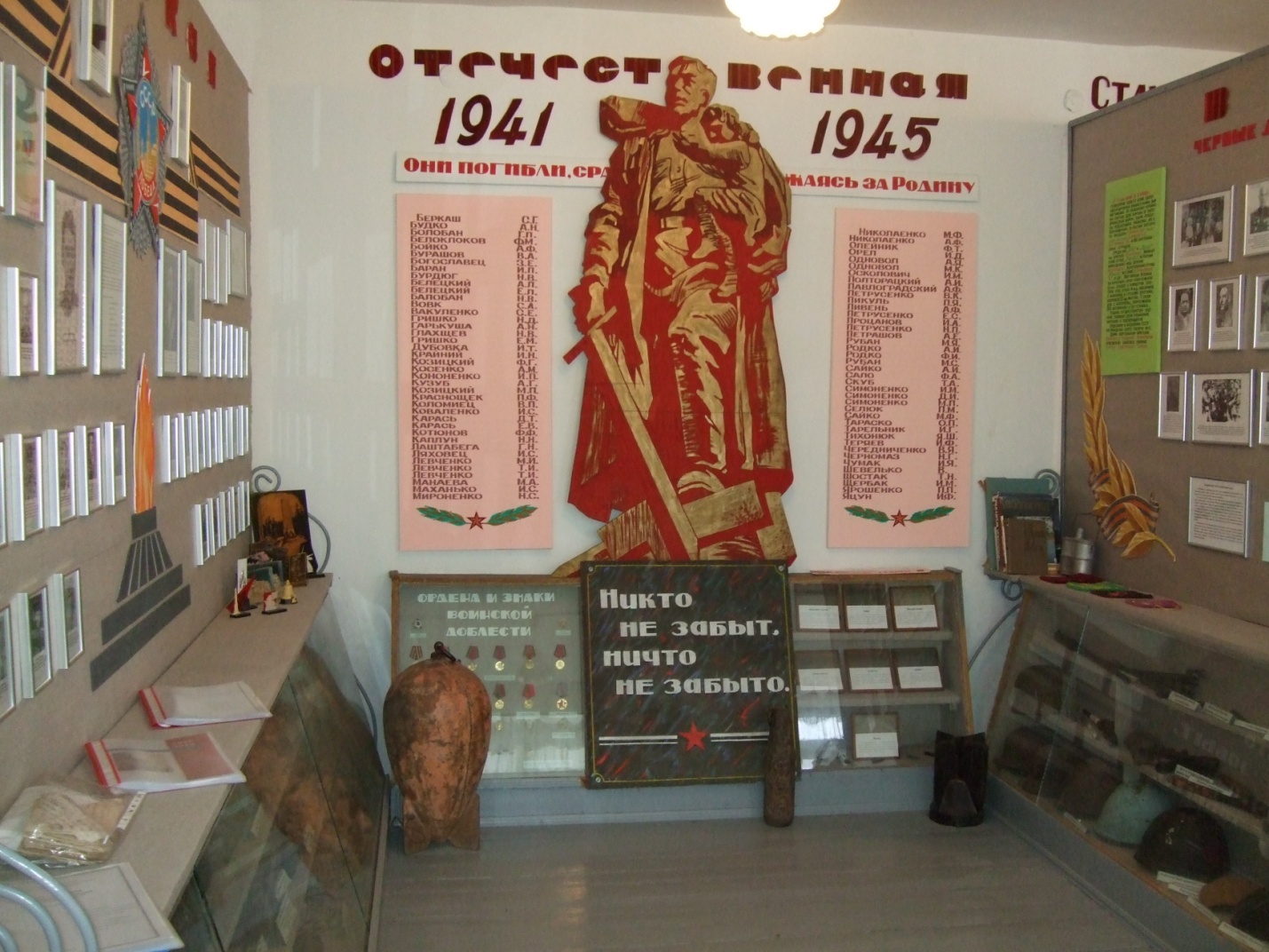 Раздел «Великая Отечественная война» школьного историко-краеведческого музея.Приложение №2.Материалы о Герасиме Евсеевиче Кучерявом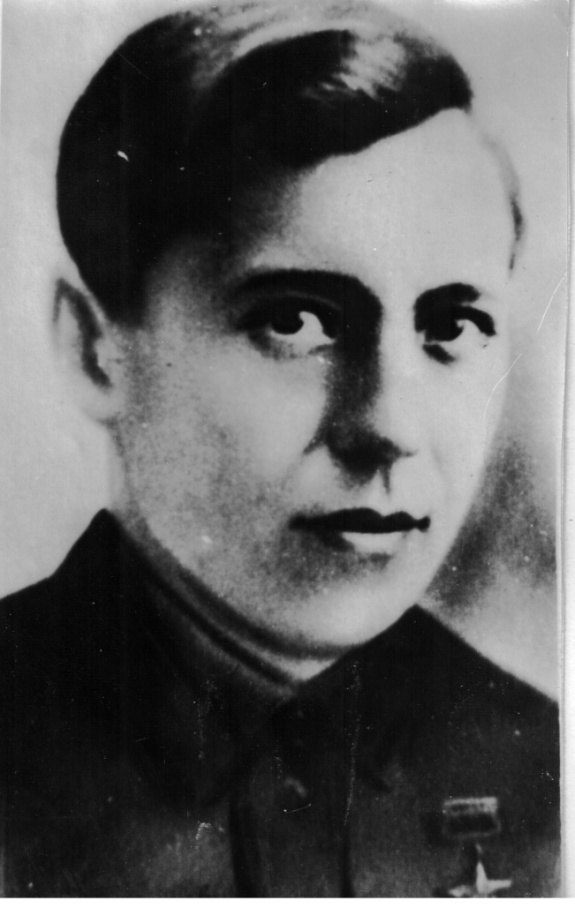 Герой Советского Союза                                             Герасим Евсеевич Кучерявый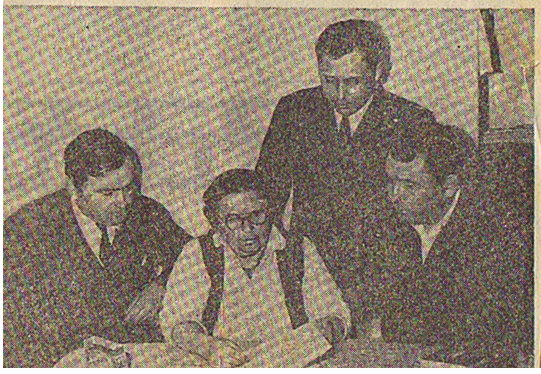 На снимке (слева направо): Юлий Герасимович, Раиса Никитична,Олег Герасимович и Юрий Герасимович Кучерявые (сыновья и жена) читают письмо, присланное следопытами.Письма сыновей Г.Е.Кучерявого, присланные следопытам МОУ СОШ №25.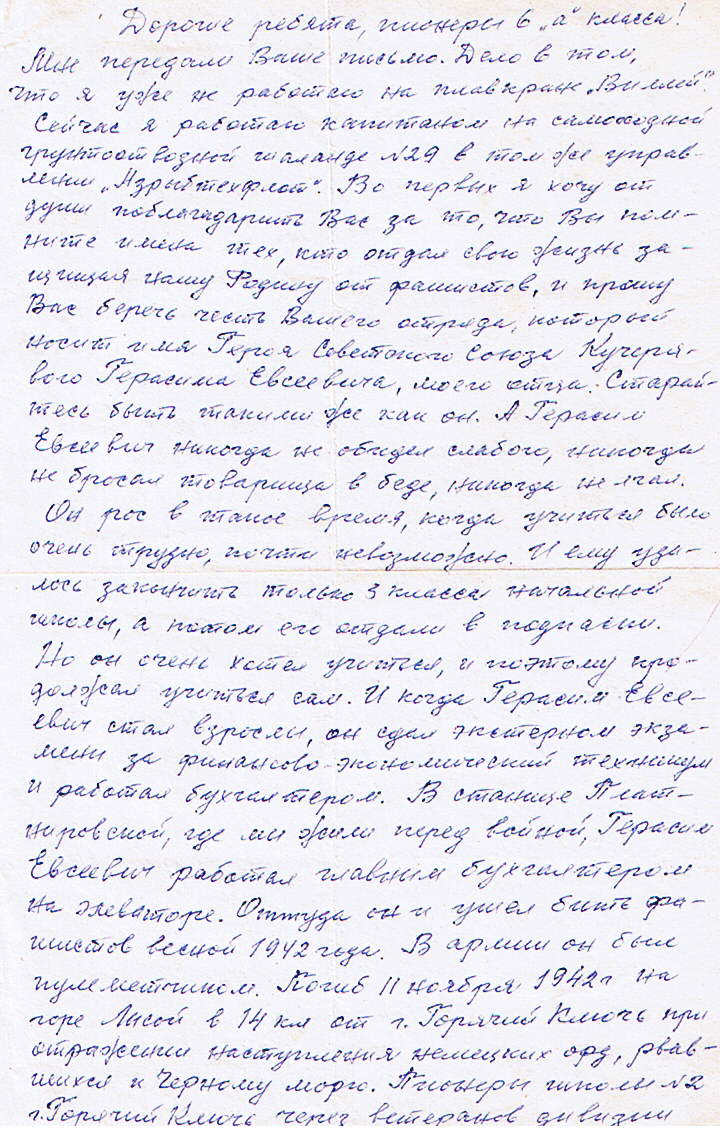 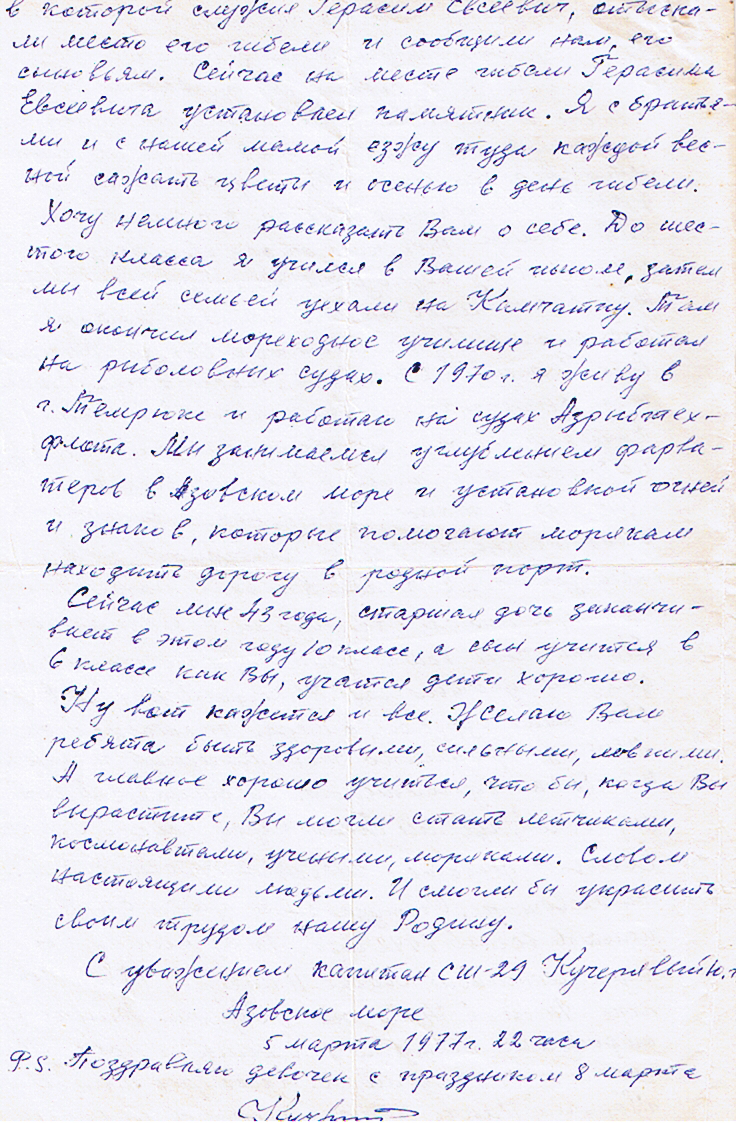 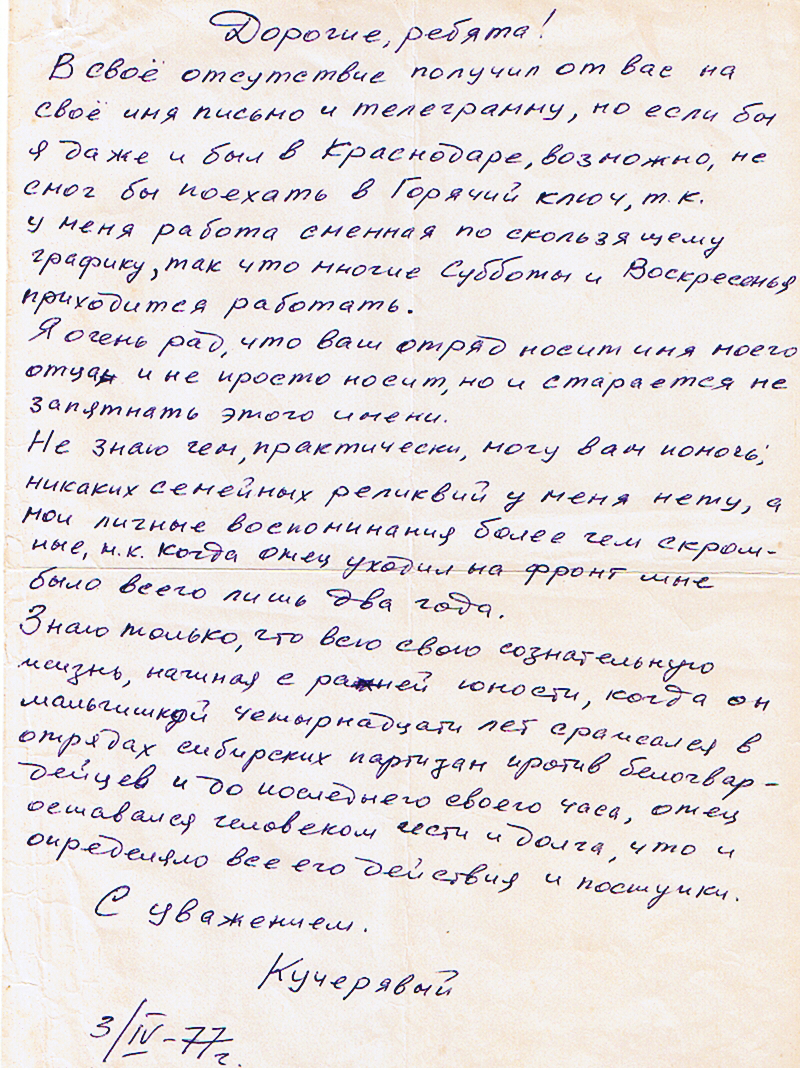 Статья из газеты «Кореновские вести» о Г.Е.Кучерявом.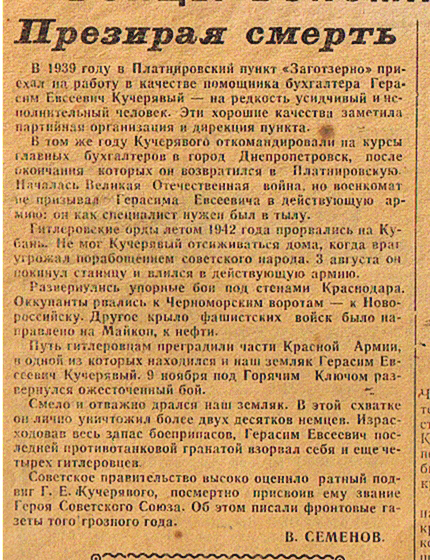 Приложение №3.Материалы о кавалере трёх орденов Славы,Меремьянине Николае Сергеевиче.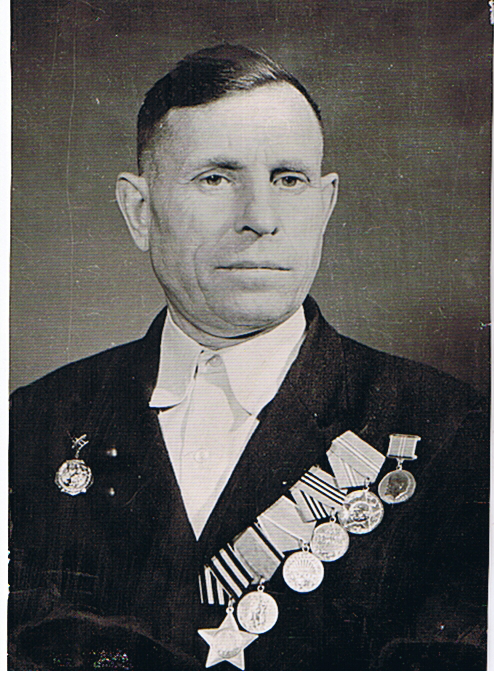 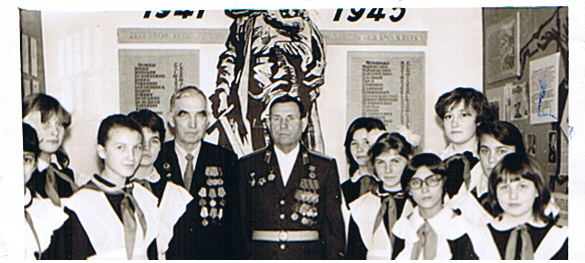 Меремьянин Николай  Сергеевич  и  Симоненко Андрей Романович среди следопытов школы.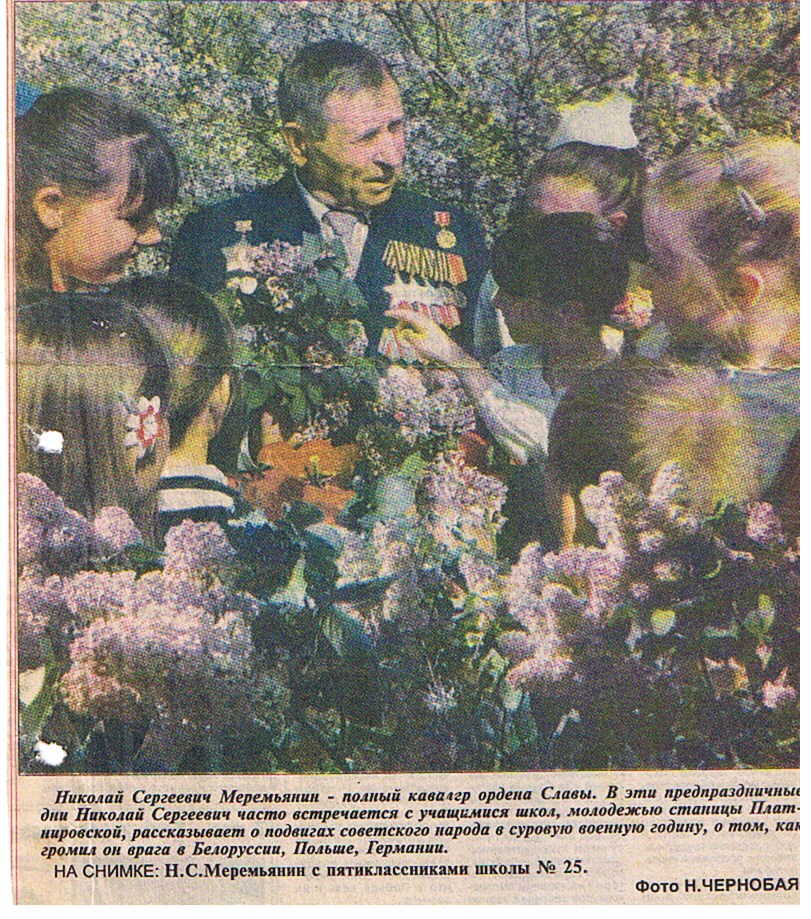 Очерк о Меремьянине Н.С. из книги «Солдатская слава». Очерки о кавалерах трёх орденов Славы – кубанцах. «Краснодарское книжное издательство», 1974 год.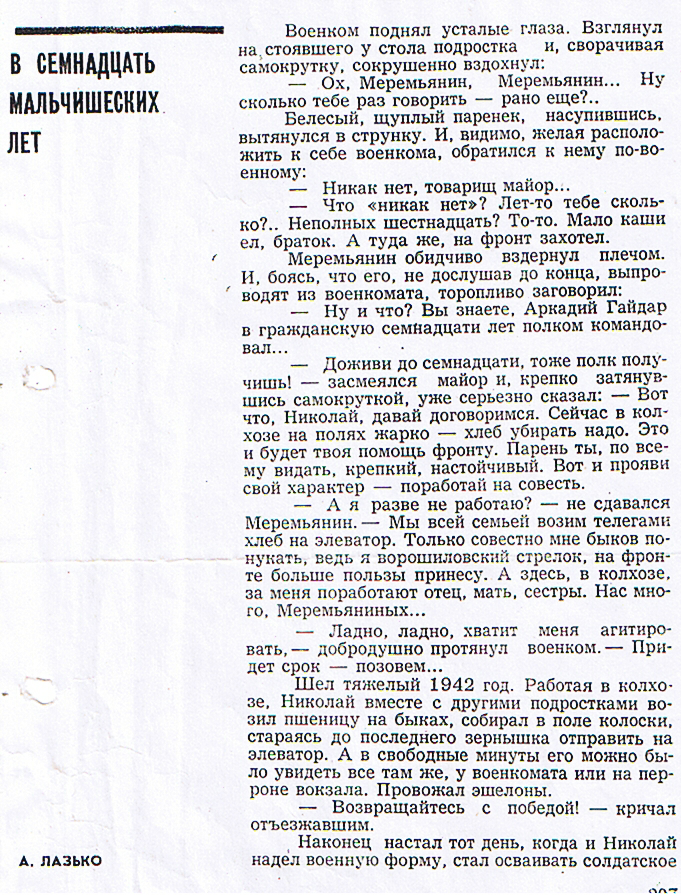 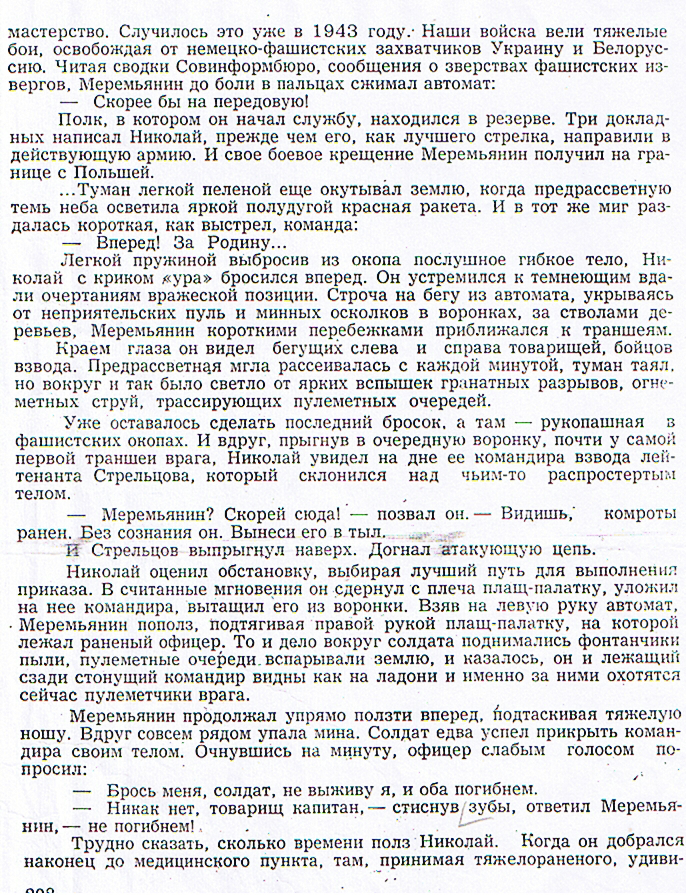 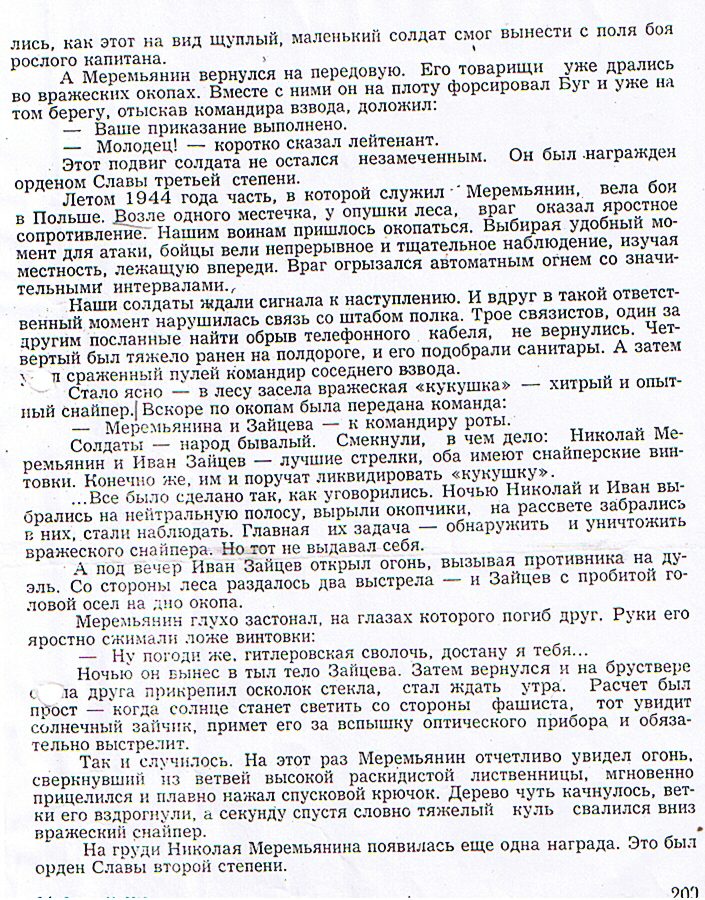 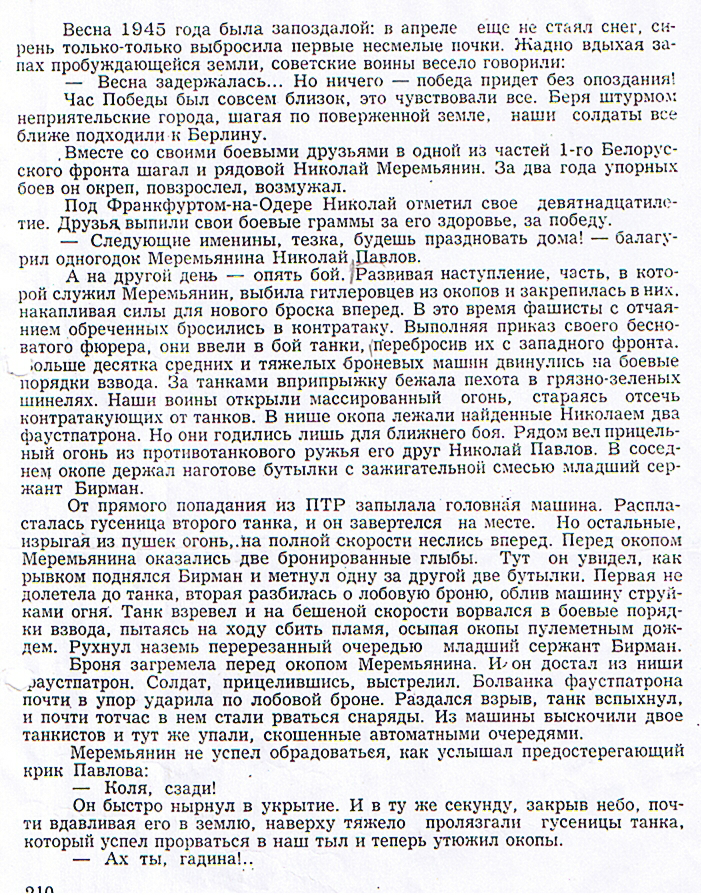 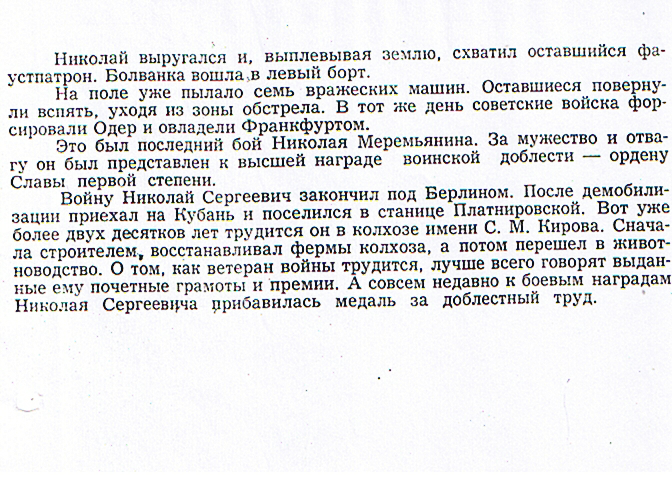 Приложение №4.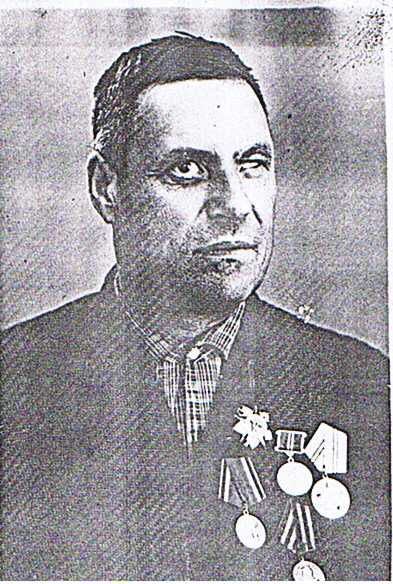 Калоша Василий ИвановичПриложение №5.Письмо И.В. Ракиты, бывшего фотографа газеты «Казак гвардеец» политотдела  4-го Гвардейского Кубанского казачьего кавалерийского корпуса, присланное следопытам школьного историко-краеведческого музея. 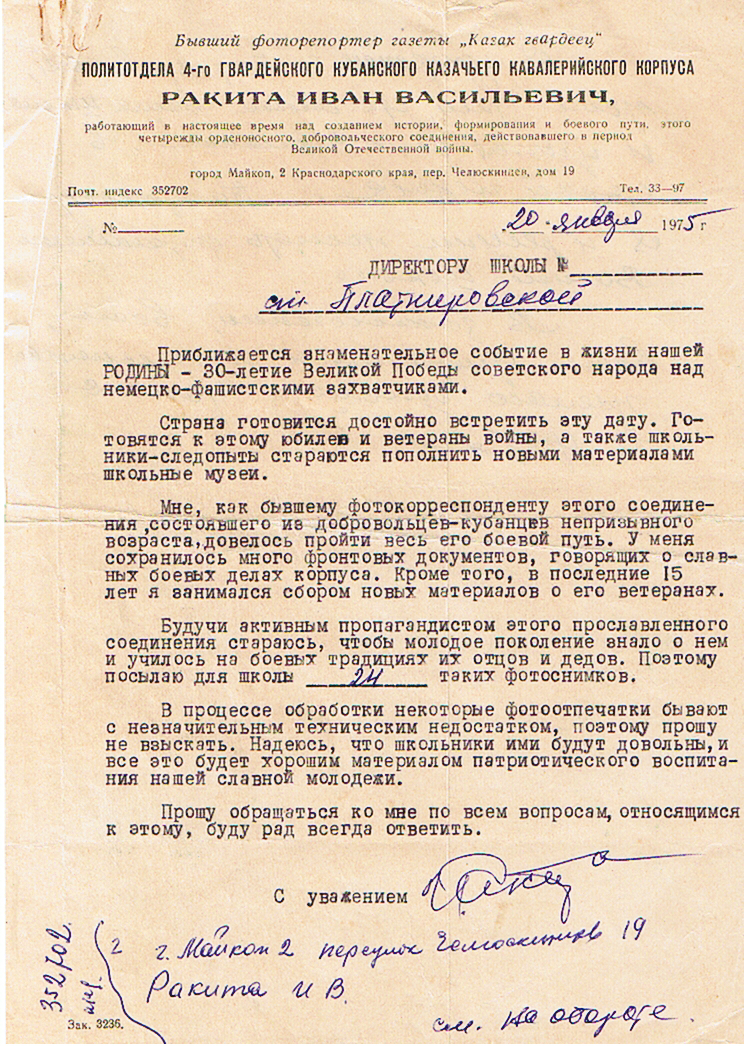 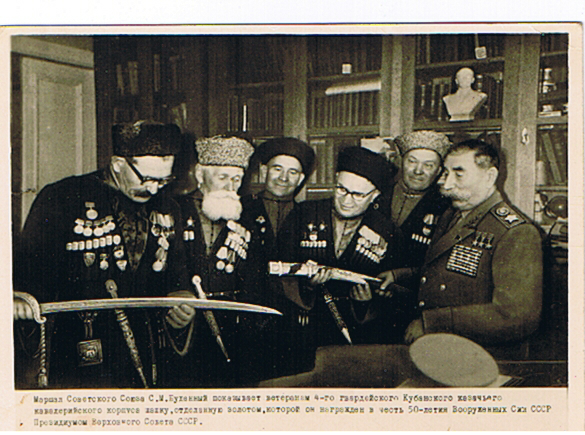 Фотографию прислал Ракита Иван Васильевич.Приложение №6.Материалы о Бухлееве Петре Григорьевиче.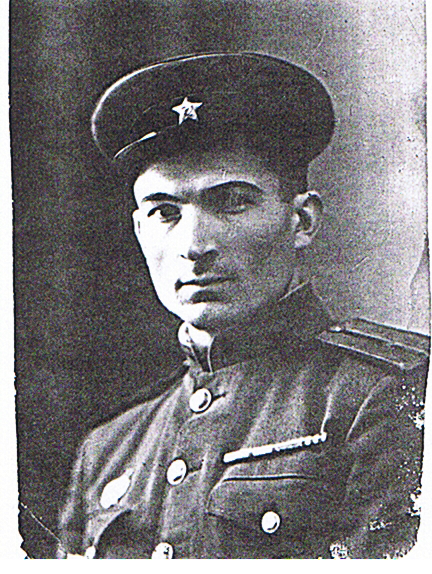 Бухлеев П.Г. во время Великой Отечественной войны.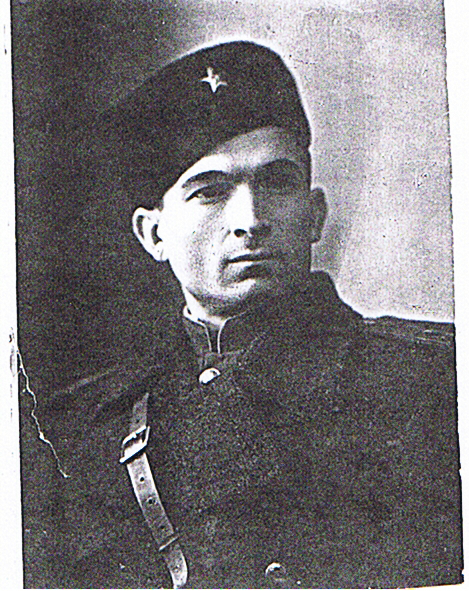 Бухлеев П.Г. во время Великой Отечественной войны.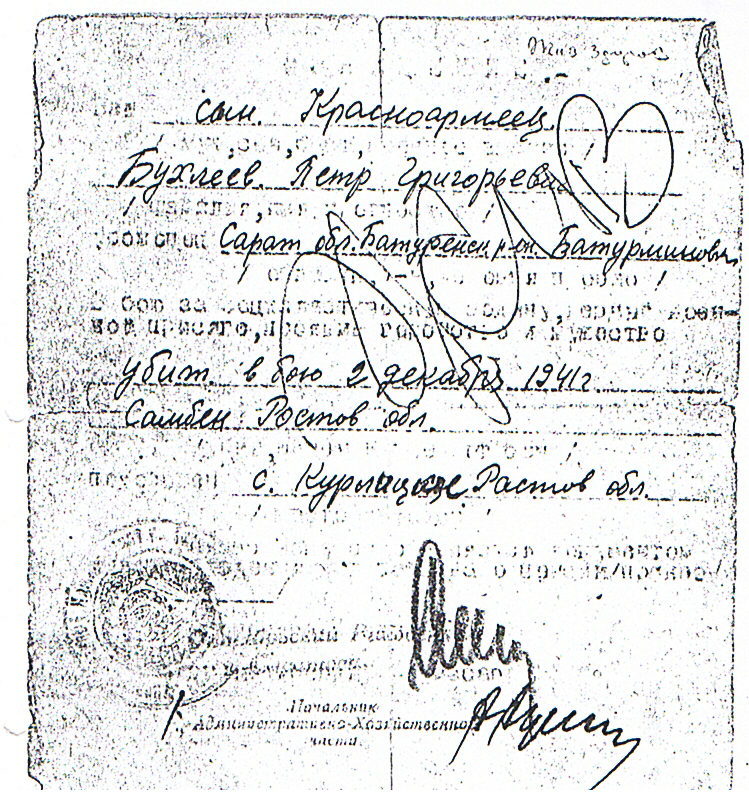 Копия похоронки, полученной матерью Петра Григорьевича, в то время, когда он находился в госпитале. 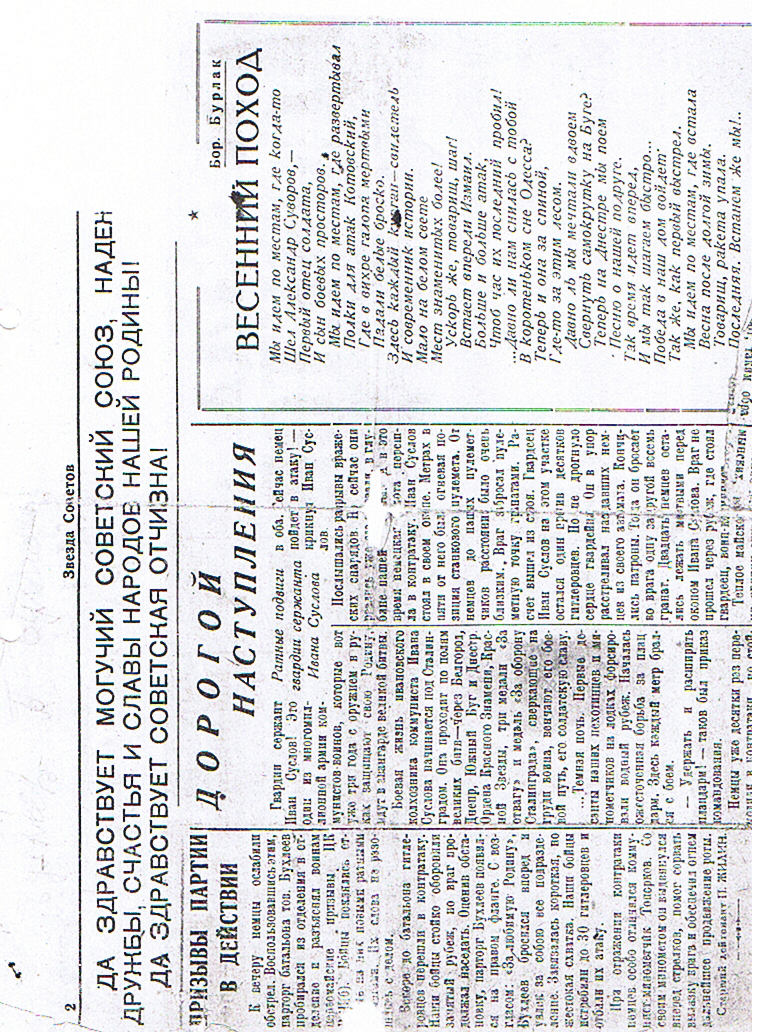 Копия статьи из венной газеты «Звезда Советов» с описанием одного из подвигов Бухлеева П.Г.Приложение №7.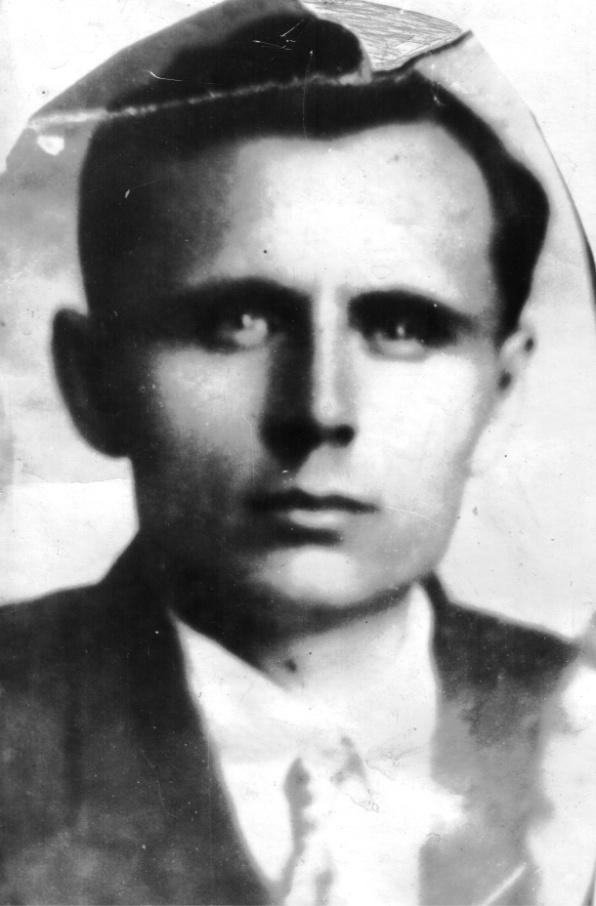 Карабихин Иван Васильевич,участник Великой Отечественной войны,член партии с 1925 года, до войны работал министром пищевой промышленности Северной Буковины. В годы войны работал заведующим партийным кабинетом, в 1942 году замучен в душегубке.Приложение №8.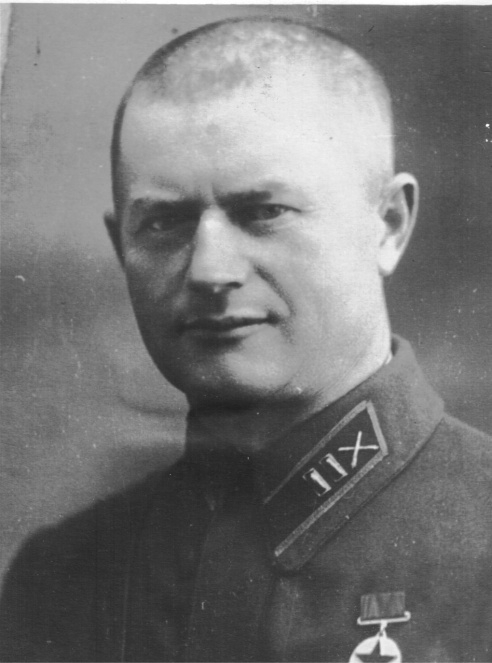 Павлюченко Василий Парфёнович, участник Великой Отечественной войны,полковник, награждён орденами «Отечественной войны», «Александра Невского» и другими орденами и медалями. Приложение №9.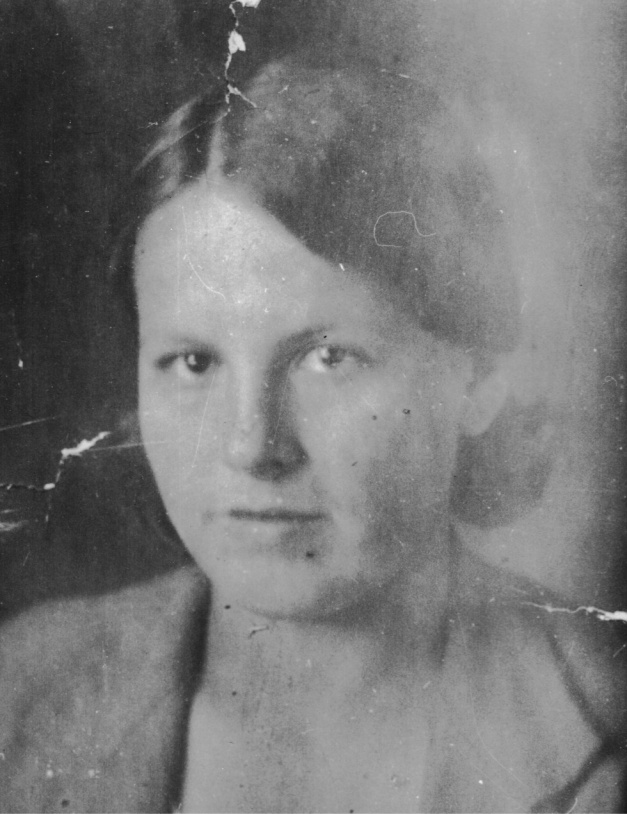 Манаева Мария Андреевна,участница Великой Отечественной войны, погибла в партизанском отряде в боях за город Новороссийск в марте 1943 года.Приложение №10.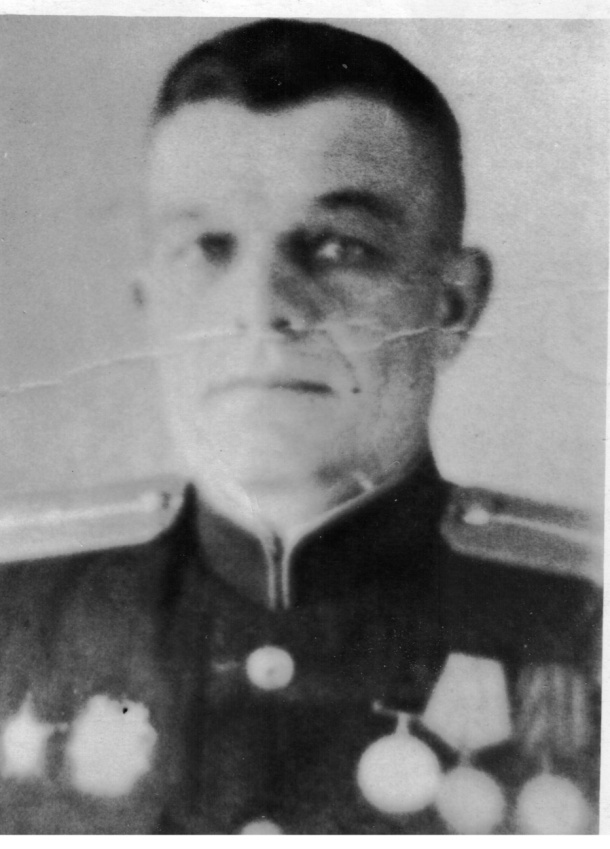 Романов Евтихий Игнатьевич, участник Великой Отечественной войны,капитан, награждён орденами «Александра Невского», «Красной Звезды», медалями «За отвагу», «За оборону Кавказа», «За победу над Германией».Приложение №11.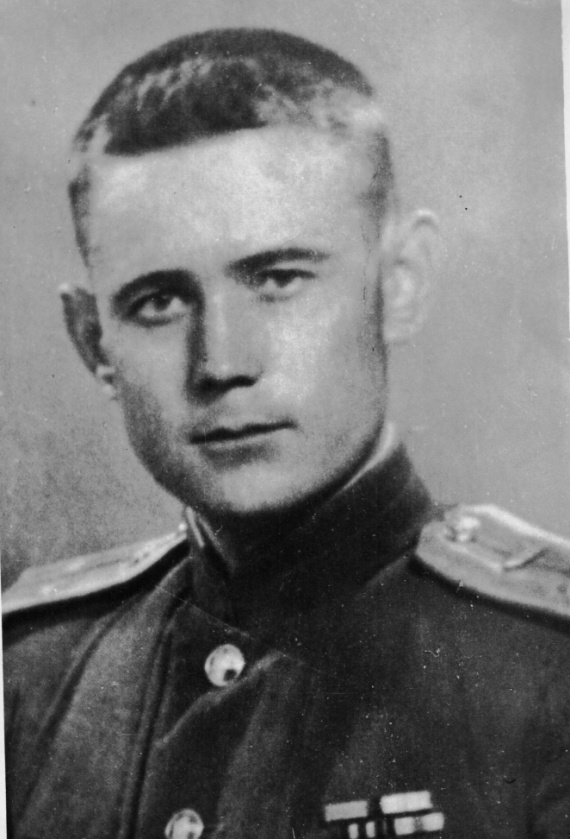 Смолин Алексей Константинович,участник Великой Отечественной войны,награждён орденом «Красной Звезды»,медалями «За отвагу», «За оборону Сталинграда».Приложение №12.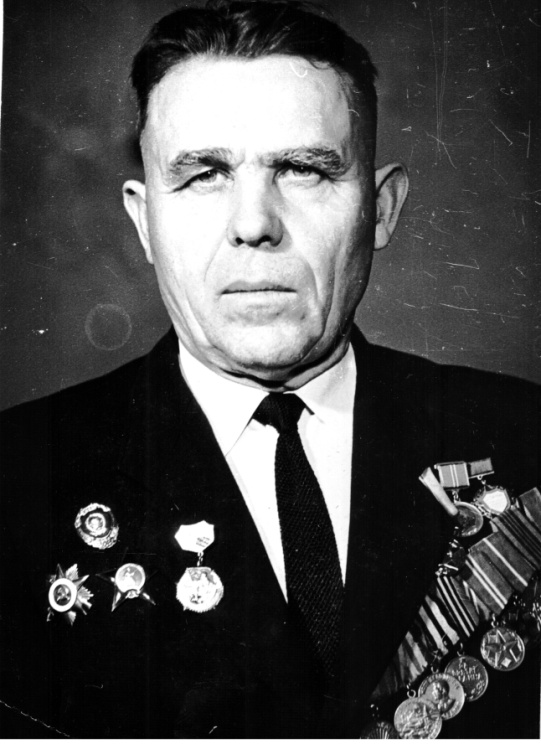 Симоненко Андрей Романович, капитан,  участник Великой Отечественной войны, награждён орденами «Красной Звезды», «Отечественной войны 2 степени», медалями «За оборону Москвы», «За взятие Варшавы», «За взятие Берлина», «За безупречную службу в органах МВД».